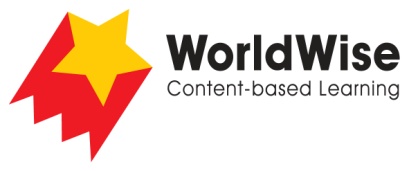 Grade 5 – Investigations							News Travels QuicklyPart 5 – Present and share
Look over all of the information that you have gathered in your investigation. What are the most important ideas about your topic?Make a chart showing the most important ideas. Once completed make sure you save this file.Comparing media Comparing media News mediaSummary or sentenceRadioTelevisionInternetPrintPhotojournalism